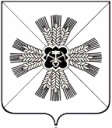 КЕМЕРОВСКАЯ ОБЛАСТЬПРОМЫШЛЕННОВСКИЙ МУНИЦИПАЛЬНЫЙ РАЙОНАДМИНИСТРАЦИЯ ПРОМЫШЛЕННОВСКОГО МУНИЦИПАЛЬНОГО РАЙОНАПОСТАНОВЛЕНИЕот 16.10.2013 г. 1815- ПО внесении изменений в постановление администрации Промышленновского муниципального района от 05.07.2013 г. 1156-П «Об утверждении нового состава комиссии по опеке и попечительству над совершеннолетними недееспособными или не полностью дееспособными гражданами» В связи изменением кадрового состава:Внести изменения в постановление администрации Промышленновского муниципального района от 05.07.2013 г. 1156-П «Об утверждении нового состава комиссии по опеке и попечительству над совершеннолетними недееспособными или не полностью дееспособными гражданами» ПОСТАНОВЛЯЮ:Вывести из состава комиссии секретаря комиссии по опеке и попечительству совершеннолетних недееспособных граждан Касаткину Наталью Александровну.Ввести в состав данной комиссии в качестве секретаря комиссии Тайшина Александра Анатольевича – и.о. начальника отдела по работе с льготной категорией граждан УСЗН администрации Промышленновского муниципального района.Вывести из состава комиссии заместителя председателя комиссии по опеке и попечительству совершеннолетних недееспособных граждан Коровину Оксану Викторовну.Ввести в состав данной комиссии в качестве заместителя председателя Касаткину Наталью Александровну – и.о. начальника УСЗН администрации Промышленновского муниципального района.Контроль за исполнением настоящего Постановления возложить на заместителя Главы района по социальным вопросам Мясоедову Т.В.Настоящее постановление вступает в силу со дня его подписания и распространяет свое действие на правоотношения возникшие с 14.10.2013 года.Глава районаА.И. Шмидт